Kompetenzbereich des FachesTeilkompetenzenErwartungen / Fachliche KonkretisierungenBeispiele aus dem SchülerbuchBeispiele aus dem SchülerbuchFunktionale kommunikative Kompetenz Hör-/HörsehverstehenHör-/HörsehverstehenFunktionale kommunikative Kompetenz Verstehen von wesentlichen Aspekten zum Unterrichtsablauf und der direkten Kommunikation im UnterrichtAnhang: Comunicarse en clase (S. 221-223)Hörübungen zum Unterrichtskontext:¡Mala suerte! (S. 77/6b), ¿Qué hago? (S. 79/11), Consejos para María (S. 123/7)Anhang: Comunicarse en clase (S. 221-223)Hörübungen zum Unterrichtskontext:¡Mala suerte! (S. 77/6b), ¿Qué hago? (S. 79/11), Consejos para María (S. 123/7)Funktionale kommunikative Kompetenz Verstehen von Gesamtaussagen, Hauptaussagen und EinzelinformationenMethodenteil: Hören (Mediencode 80022-02, S. 3-4): Wie kann ich den Sinn verstehen (Globalverständnis)?, Wie kann ich bestimmte Informationen heraushören (Selektivverständnis)?, Wie kann ich mir Notizen machen, während ich etwas höre?Methodenteil: Hören (Mediencode 80022-02, S. 3-4): Wie kann ich den Sinn verstehen (Globalverständnis)?, Wie kann ich bestimmte Informationen heraushören (Selektivverständnis)?, Wie kann ich mir Notizen machen, während ich etwas höre?Verstehen von auditiv und audiovisuell vermittelten Texten Audio-CD Collection:Audioversionen der Lektionstexte jedes KapitelsHörübungen: Viajes inolvidables (S. 16)¡Vamos al parque acuático! (S. 30)Begleit-DVD:Audiovisuelles Material zu Alltagssituationen: Las mejores vacaciones de mi vida (S. 13), Los mellizos preparan el pícnic (S. 33/7c), Las costumbres españolas relacionadas con la comida (S. 43/ 12d)CaramelosLinks zu Liedern:Canción de Lila Downs (S. 23/13a)Canción para romper la piñata (S. 34/12)Links zu Videos:Clavadistas – La Quebrada (S. 20/6)Hacer una piñata (S. 34/12)Audio-CD Collection:Audioversionen der Lektionstexte jedes KapitelsHörübungen: Viajes inolvidables (S. 16)¡Vamos al parque acuático! (S. 30)Begleit-DVD:Audiovisuelles Material zu Alltagssituationen: Las mejores vacaciones de mi vida (S. 13), Los mellizos preparan el pícnic (S. 33/7c), Las costumbres españolas relacionadas con la comida (S. 43/ 12d)CaramelosLinks zu Liedern:Canción de Lila Downs (S. 23/13a)Canción para romper la piñata (S. 34/12)Links zu Videos:Clavadistas – La Quebrada (S. 20/6)Hacer una piñata (S. 34/12)Erfassen von Gefühlen der SprechendenAudioversionen der Lektionstexte (CD), welche Gefühlsausbrüche beinhalten:La fiesta en familia (S. 36-37)Audioversionen der Lektionstexte (CD), welche Gefühlsausbrüche beinhalten:La fiesta en familia (S. 36-37)LeseverstehenVerstehen von wesentlichen Aspekten zur Organisation des Unterrichts und zu ArbeitsaufträgenAnhang: Comunicarse en clase (S. 221-223)Methodenteil: Lesen (Mediencode 80022-02, S. 4-6): Wie kann ich mich auf das Lesen vorbereiten?, Wie kann ich mir unbekannte Wörter erschließen?, Globalverständnis, Selektivverständnis Aufgaben und Übungen zum Leseverstehen in diesem Kontext:  ¿Qué tal los exámenes? (S. 120)Anhang: Comunicarse en clase (S. 221-223)Methodenteil: Lesen (Mediencode 80022-02, S. 4-6): Wie kann ich mich auf das Lesen vorbereiten?, Wie kann ich mir unbekannte Wörter erschließen?, Globalverständnis, Selektivverständnis Aufgaben und Übungen zum Leseverstehen in diesem Kontext:  ¿Qué tal los exámenes? (S. 120)Deutlich und einfach strukturierte LesetextePassgenaue Lektionstexte in jedem KapitelSchülernahe Texte über Alltagsthemen:Saludos a los amigos (S. 10), Viajes inolvidables (S. 16), El blog de Sofía (S. 23)Passgenaue Lektionstexte in jedem KapitelSchülernahe Texte über Alltagsthemen:Saludos a los amigos (S. 10), Viajes inolvidables (S. 16), El blog de Sofía (S. 23)Sprechen: An Gesprächen teilnehmenSprechen: An Gesprächen teilnehmenAktive Teilnahme am UnterrichtAnhang: Comunicarse en clase (S. 221-223)Übersichten über Redemittel:Caja de herramientas (S.34), Expresar una opinión/acuerdo/dudas/alegría, preguntar para dar una opinión (S. 62)Anhang: Comunicarse en clase (S. 221-223)Übersichten über Redemittel:Caja de herramientas (S.34), Expresar una opinión/acuerdo/dudas/alegría, preguntar para dar una opinión (S. 62)Übernahme von vertrauten Rollen in informellen und formalisierten GesprächssituationenAufgaben zu Rollenspielen und Gesprächssituationen: Unas vacaciones súperguay (S. 22/10b), ¿Qué prefieres tú? (S. 28/1), ¡Vamos al restaurante! (S. 42/11),¡Mala suerte! (S. 77/6b)Aufgaben zu Rollenspielen und Gesprächssituationen: Unas vacaciones súperguay (S. 22/10b), ¿Qué prefieres tú? (S. 28/1), ¡Vamos al restaurante! (S. 42/11),¡Mala suerte! (S. 77/6b)Bekundung eigener Interessen und einfache BegründungenAufgaben zu Gesprächssituationen in diesem Bereich:¿Qué prefieres tú? (S. 28/1), “La voz kids – a la española” (S. 49/2d), ¿Las montañas o el mar? (S. 86/2)Aufgaben zu Gesprächssituationen in diesem Bereich:¿Qué prefieres tú? (S. 28/1), “La voz kids – a la española” (S. 49/2d), ¿Las montañas o el mar? (S. 86/2)Sprechen: Zusammenhängendes SprechenSprechen: Zusammenhängendes SprechenBeschreibung der Lebenswelt und Weitergabe von Informationen über sich und andereAufgaben zu Gesprächssituationen in diesem Bereich:¿Qué queremos hacer? (S. 12/6), Un día normal en las vacaciones (S. 15/11), Tu reto 2 (S. 45)Aufgaben zu Gesprächssituationen in diesem Bereich:¿Qué queremos hacer? (S. 12/6), Un día normal en las vacaciones (S. 15/11), Tu reto 2 (S. 45)Kürzere Präsentationen, auch digital gestütztMethodenteil:Sprechen: Wie bereite ich eine Präsentation vor? Wie halte ich eine Präsentation? (S 164-166)Aufgaben:Tu reto 1 (S. 63), Tu reto 1: El viaje de tus sueños (S. 99)Methodenteil:Sprechen: Wie bereite ich eine Präsentation vor? Wie halte ich eine Präsentation? (S 164-166)Aufgaben:Tu reto 1 (S. 63), Tu reto 1: El viaje de tus sueños (S. 99)Bericht von konkreten Geschehnissen   und PlänenAufgaben zu Gesprächssituationen in diesem Bereich:¿Qué ponerme? (S. 59/6), Tu reto: planear un viaje (S. 99), Planes para las vacaciones (S. 118)Aufgaben zu Gesprächssituationen in diesem Bereich:¿Qué ponerme? (S. 59/6), Tu reto: planear un viaje (S. 99), Planes para las vacaciones (S. 118)SchreibenVerfassen von kurzen und einfachen Texten zum Lebens- und ErfahrungsbereichAufgaben zum Schreiben von kurzen Texten:Una postal de … (S. 12/5), Unas vacaciones súperguay (S. 22/10), Y tú, ¿cómo celebraste? (S. 34/11)Aufgaben zum Schreiben von kurzen Texten:Una postal de … (S. 12/5), Unas vacaciones súperguay (S. 22/10), Y tú, ¿cómo celebraste? (S. 34/11)Verschiedene einfache Formen des kreativen SchreibensAufgaben zum Schreiben von kurzen Texten:Tu reto 1: Prepara un póster sobre una fiesta importante de tu ciudad (S. 115), Poemas sobre el cole (S. 126/13), Tu reto 1: Escribir un blog (S. 135)Aufgaben zum Schreiben von kurzen Texten:Tu reto 1: Prepara un póster sobre una fiesta importante de tu ciudad (S. 115), Poemas sobre el cole (S. 126/13), Tu reto 1: Escribir un blog (S. 135)SprachmittlungSinngemäße Übertragung von relevanten Aussagen (mündlich und schriftlich)Methodenteil:Sprachmittlung (80022-02, S. 16): Wie vermittle ich zwischen zwei SprachenAufgaben zur Sprachmittlung:España mola mucho (S. 15/12a), ¡Qué rico, los tacos de pollo! (S. 23/12), 10 consejos básicos para la Feria de Abril de Sevilla (S. 110/5)Methodenteil:Sprachmittlung (80022-02, S. 16): Wie vermittle ich zwischen zwei SprachenAufgaben zur Sprachmittlung:España mola mucho (S. 15/12a), ¡Qué rico, los tacos de pollo! (S. 23/12), 10 consejos básicos para la Feria de Abril de Sevilla (S. 110/5)Adressatengerechte Ergänzung von Textinformationen (Berücksichtigung des interkulturellen Vorwissens)Aufgaben zur Sprachmittlung mit interkulturellen Aspekten: A buen hambre, no hay pan duro (S. 43/12d), ¡Vamos al Estadio Olímpico! (S. 59/7), ¿Qué es? (S. 69/5)Aufgaben zur Sprachmittlung mit interkulturellen Aspekten: A buen hambre, no hay pan duro (S. 43/12d), ¡Vamos al Estadio Olímpico! (S. 59/7), ¿Qué es? (S. 69/5)Verfügen über sprachliche Mittel: WortschatzVerfügen über sprachliche Mittel: WortschatzGrundlegender Wortschatz für die Kommunikation im UnterrichtAnhang: Comunicarse en clase (221-223)Übersichten über Redemittel: El tiempo (S. 24/1)Proponer algo y rechazar una propuesta (S. 44/3)Expresar una opinión/ acuerdo/ dudas/ alegría, preguntar para dar una opinión (S. 62/3)Hablar de enfermedades (S. 80/ 5)Resumir una conversación (S. 98/1)Argumentar una opinión contraria (S. 98/3)Darle ánimo a alguien (S. 134/3)Caja de herramientas (S. 34, S. 50)Anhang: Comunicarse en clase (221-223)Übersichten über Redemittel: El tiempo (S. 24/1)Proponer algo y rechazar una propuesta (S. 44/3)Expresar una opinión/ acuerdo/ dudas/ alegría, preguntar para dar una opinión (S. 62/3)Hablar de enfermedades (S. 80/ 5)Resumir una conversación (S. 98/1)Argumentar una opinión contraria (S. 98/3)Darle ánimo a alguien (S. 134/3)Caja de herramientas (S. 34, S. 50)Grundlegender Wortschatz zum allgemeinen und soziokulturellen OrientierungswissenPassende Lektionstexte und Übungen: Saludos a los amigos (S. 10), ¿Qué tiempo hace? (S. 11/2), La fiesta en familia (S. 36-37), ¡Vienen los abuelos alemanes! (S. 41/10)Passende Lektionstexte und Übungen: Saludos a los amigos (S. 10), ¿Qué tiempo hace? (S. 11/2), La fiesta en familia (S. 36-37), ¡Vienen los abuelos alemanes! (S. 41/10)Thematischer Wortschatz (produktiv und rezeptiv)Ausführliches Vocabulario zu jedem Kapitel mit Einteilung in Lern- und Verstehenswortschatz (S. 171-201) Aufgaben zum produktiven Umgang:¿Qué tiempo hace? (S. 11/2b)¿Tiempo de perros? (S. 12/3)Todo para el pícnic (S. 33/7)El sueño de volar (S. 71/9b,c)¡Pobrecito! (S. 75/3)Cajas de herramientas (S. 34, S. 50)Ausführliches Vocabulario zu jedem Kapitel mit Einteilung in Lern- und Verstehenswortschatz (S. 171-201) Aufgaben zum produktiven Umgang:¿Qué tiempo hace? (S. 11/2b)¿Tiempo de perros? (S. 12/3)Todo para el pícnic (S. 33/7)El sueño de volar (S. 71/9b,c)¡Pobrecito! (S. 75/3)Cajas de herramientas (S. 34, S. 50)Grundlegender Wortschatz zur TextproduktionVerschiedene Textarten (Postkarten, Bild- und Personenbeschreibung, E-Mails, Dialoge, Gedichte, Kommentare, Zusammenfassungen, Artikel) Una postal de ... (S. 12/4)Escribir una postal (S. 25/4)¡Vamos al restaurante! (S. 42/11)“La voz kids“ – a la española (S. 49/2c)¡Qué buena cantante! (S. 51/6b)“Sevilla, el calor de una sonrisa” (S. 55/10b,c)¡Pero no conoces a nadie! (S. 57/2d)¡Otra, otra! (S. 60/8b)Methodenteil:Wie beschreibe ich Bilder (S. 167)Aufgaben:Übungen zu conectores: (S. 15/11)Caja de herramientas (S. 34)Verschiedene Textarten (Postkarten, Bild- und Personenbeschreibung, E-Mails, Dialoge, Gedichte, Kommentare, Zusammenfassungen, Artikel) Una postal de ... (S. 12/4)Escribir una postal (S. 25/4)¡Vamos al restaurante! (S. 42/11)“La voz kids“ – a la española (S. 49/2c)¡Qué buena cantante! (S. 51/6b)“Sevilla, el calor de una sonrisa” (S. 55/10b,c)¡Pero no conoces a nadie! (S. 57/2d)¡Otra, otra! (S. 60/8b)Methodenteil:Wie beschreibe ich Bilder (S. 167)Aufgaben:Übungen zu conectores: (S. 15/11)Caja de herramientas (S. 34)Verfügen über sprachliche Mittel: GrammatikVerfügen über sprachliche Mittel: GrammatikFormulierung von einfachen SätzenAufgaben zu diesem Bereich: ¿Qué tiempo hace? (S. 11/2b), ¿Qué queremos hacer?(S. 13/6c)Aufgaben zu diesem Bereich: ¿Qué tiempo hace? (S. 11/2b), ¿Qué queremos hacer?(S. 13/6c)Behandlung diverser grammatischer ThemenAufgaben zur Wiederholung reflexiver und unregelmäßiger Verben im presente:¿Qué queremos hacer? (S. 13/6), Las vacaciones de los mellizos (S. 14/8,9), Pide y te traigo (S. 39/6)Übersichten und Aufgaben zur regelmäßigen Bildung und frequente unregelmäßige Formen des préterito indefinido:¿Y la comida? ¿Qué tal? (S. 20/5,6), ¡Fue de maravilla! (S. 21/7), Hablar del pasado (S. 24/2,3), ¡Otra, otra! (S. 60/ 8), El sueño de volar (S. 71/9), ¡Corre, Fernando, corre! (S. 72/ 10), Las formas irregulares del indefinido (S. 80/3), ¡Una fiesta redivertida! (S. 94/5)Übersichten und Aufgaben zum futuro perifrástico:¿Qué vamos a hacer? (S. 58/3), Tenemos planes para el finde (S. 58/4), ¿Y tú? ¿Qué vas a hacer el fin de semana? (S. 58/5), GBH (2.3)Aufgaben und Übersichten zur Negation:¡Pero no conoces a nadie! (S. 57/2b,c), La negación (S. 62/1)Übersichten und Aufgaben zu regelmäßigen und unregelmäßigen Formen des Komparativs und Superlativs:¿Qué prefieres tú? (S. 28/1), ¿Qué les regalamos? (S. 33/9), Hmmmmmm ¡¡¡riquísimo!! (S. 39/5), El elativo (S. 44/5), Comparar las características de cosas y actividades (S. 44/1), ¡Los mejores! (S. 54/9b)Übungen und Erklärungen zu einfachen Relativsätzen mit adverbialen Ergänzungen, cuando- und porque-Satz:Un día normal en las vacaciones (S. 15/11), ¿Las montañas o el mar? (S. 86/2)Übersichten und Aufgaben zu conectores:Un día normal en las vacaciones (S. 15/11), ¿Qué va a hacer Florencia? (S. 92/1c), ¿Cómo es en tu país? (S. 92/2b), Unir frases con conectores (S. 98/5), ¿Qué ha pasado? (S. 109/1)Aufgaben zur Wiederholung reflexiver und unregelmäßiger Verben im presente:¿Qué queremos hacer? (S. 13/6), Las vacaciones de los mellizos (S. 14/8,9), Pide y te traigo (S. 39/6)Übersichten und Aufgaben zur regelmäßigen Bildung und frequente unregelmäßige Formen des préterito indefinido:¿Y la comida? ¿Qué tal? (S. 20/5,6), ¡Fue de maravilla! (S. 21/7), Hablar del pasado (S. 24/2,3), ¡Otra, otra! (S. 60/ 8), El sueño de volar (S. 71/9), ¡Corre, Fernando, corre! (S. 72/ 10), Las formas irregulares del indefinido (S. 80/3), ¡Una fiesta redivertida! (S. 94/5)Übersichten und Aufgaben zum futuro perifrástico:¿Qué vamos a hacer? (S. 58/3), Tenemos planes para el finde (S. 58/4), ¿Y tú? ¿Qué vas a hacer el fin de semana? (S. 58/5), GBH (2.3)Aufgaben und Übersichten zur Negation:¡Pero no conoces a nadie! (S. 57/2b,c), La negación (S. 62/1)Übersichten und Aufgaben zu regelmäßigen und unregelmäßigen Formen des Komparativs und Superlativs:¿Qué prefieres tú? (S. 28/1), ¿Qué les regalamos? (S. 33/9), Hmmmmmm ¡¡¡riquísimo!! (S. 39/5), El elativo (S. 44/5), Comparar las características de cosas y actividades (S. 44/1), ¡Los mejores! (S. 54/9b)Übungen und Erklärungen zu einfachen Relativsätzen mit adverbialen Ergänzungen, cuando- und porque-Satz:Un día normal en las vacaciones (S. 15/11), ¿Las montañas o el mar? (S. 86/2)Übersichten und Aufgaben zu conectores:Un día normal en las vacaciones (S. 15/11), ¿Qué va a hacer Florencia? (S. 92/1c), ¿Cómo es en tu país? (S. 92/2b), Unir frases con conectores (S. 98/5), ¿Qué ha pasado? (S. 109/1)Verfügen über sprachliche Mittel: Aussprache und IntonationVerfügen über sprachliche Mittel: Aussprache und IntonationVerfügen über sprachliche Mittel: Aussprache und IntonationVerfügen über sprachliche Mittel: Aussprache und IntonationKurze einfache Texte vortragen und präsentierenLektionstexte als Lesetexte und HörversionenMethodenteil:Sprechen: Wie bereite ich eine Präsentation vor?, Wie halte ich eine Präsentation?, Wie beschreibe ich Bilder? (S. 164-167)Aufgaben zum Erstellen und Präsentieren von kurzen Dialogen und Präsentationen:Tu reto (S. 25), Tu reto 1: El viaje de tus sueños (S. 99), Tu reto 2 (S. 115)Lektionstexte als Lesetexte und HörversionenMethodenteil:Sprechen: Wie bereite ich eine Präsentation vor?, Wie halte ich eine Präsentation?, Wie beschreibe ich Bilder? (S. 164-167)Aufgaben zum Erstellen und Präsentieren von kurzen Dialogen und Präsentationen:Tu reto (S. 25), Tu reto 1: El viaje de tus sueños (S. 99), Tu reto 2 (S. 115)Angemessene Anwendung der Aussprache in Gesprächssituationen¡Qué vacaciones! (S. 11/1c), ¿Qué tiempo hace? (S. 11/2b), ¿Qué tal las vacaciones? (S. 22/9b)¡Qué vacaciones! (S. 11/1c), ¿Qué tiempo hace? (S. 11/2b), ¿Qué tal las vacaciones? (S. 22/9b)Beachten von Aussprache und Intonation beim Hör- und HörsehverstehenLektionstexte als AudioversionenAufgaben zum Hör- und Hörsehverstehen:Las mejores vacaciones de mi vida (S. 13/7), Viajes inolvidables (S.16), México lindo (S.18-19)Lektionstexte als AudioversionenAufgaben zum Hör- und Hörsehverstehen:Las mejores vacaciones de mi vida (S. 13/7), Viajes inolvidables (S.16), México lindo (S.18-19)Verfügen über sprachliche Mittel: OrthografieVerfügen über sprachliche Mittel: OrthografieVerfügen über sprachliche Mittel: OrthografieVerfügen über sprachliche Mittel: OrthografieKenntnis von grammatischen und lexikalischen Strukturen und Regeln für die normgerechte Schreibung nutzenAufgaben zu Schreibübungen:Las vacaciones de los mellizos (S. 14/8)¡Otra, otra! (S. 60/8)¿Kdms? (S. 74/2)Mandar mensajes (S. 80/4)¡Una fiesta redivertida! (S. 94/5)Aufgaben zu Schreibübungen:Las vacaciones de los mellizos (S. 14/8)¡Otra, otra! (S. 60/8)¿Kdms? (S. 74/2)Mandar mensajes (S. 80/4)¡Una fiesta redivertida! (S. 94/5)AkzentsetzungAufgaben zur korrekten Akzentsetzung (auch bei den Formen des indefinido):¿Cómo pasaste las vacaciones? (S. 17/2)¿Y la comida? ¿Qué tal? (S. 20/5)Verbos regulares (S. 24/2) ¿Kdms? (S. 74/2)Mandar mensajes (S. 80/4)¡Una fiesta redivertida! (S. 94/5)Aufgaben zur korrekten Akzentsetzung (auch bei den Formen des indefinido):¿Cómo pasaste las vacaciones? (S. 17/2)¿Y la comida? ¿Qué tal? (S. 20/5)Verbos regulares (S. 24/2) ¿Kdms? (S. 74/2)Mandar mensajes (S. 80/4)¡Una fiesta redivertida! (S. 94/5)Interkulturelle kommunikative KompetenzInterkulturelles Verstehen und HandelnInterkulturelles Verstehen und HandelnInterkulturelle kommunikative KompetenzUmgehen mit Alltagssituationen im interkulturellen KontextAufgaben in diesem Bereich:Un día normal en las vacaciones (S. 15/11), Te invitamos (S. 31/4), ¡Vamos de compras! (S. 32/6)Aufgaben in diesem Bereich:Un día normal en las vacaciones (S. 15/11), Te invitamos (S. 31/4), ¡Vamos de compras! (S. 32/6)Soziokulturelles Orientierungswissen und interkulturelles Bewusstsein Soziokulturelles Orientierungswissen und interkulturelles Bewusstsein Soziokulturelles Orientierungswissen und interkulturelles Bewusstsein Soziokulturelles Orientierungswissen und interkulturelles Bewusstsein Einblicke in die Lebenswirklichkeit von Kindern und Jugendlichen in der spanischsprachigen WeltLektionstexte mit Einblicken in die Lebenswirklichkeit in Spanien:¿Y qué más hicieron los amigos de Sevilla? (S. 20/6), Un caramelo para ti (S. 34/ 12), ¿Una gran oportunidad para María? (S. 49/2)Blogs mit Einblicken in die Lebenswirklichkeit in Spanien: El blog de Sofia (S. 79/12), Blog: cumpleaños de 15 (S. 93/3)Lektionstexte mit Einblicken in die Lebenswirklichkeit in Spanien:¿Y qué más hicieron los amigos de Sevilla? (S. 20/6), Un caramelo para ti (S. 34/ 12), ¿Una gran oportunidad para María? (S. 49/2)Blogs mit Einblicken in die Lebenswirklichkeit in Spanien: El blog de Sofia (S. 79/12), Blog: cumpleaños de 15 (S. 93/3)Informationen zu Regionen in Spanien und Ländern in Lateinamerika und Reflexion dieserLektionstexte mit thematischem Bezug zu Lateinamerika:México lindo (S. 18), Costumbres argentinas (S. 91)Aufgaben mit Themenbezug “Regionen in Spanien“:España – un país, tantas Comunidades Autónomas … (S. 14/10)Postkarten mit Bezug zu Spanien:Saludos a los amigos (S. 10) Postkarten mit Bezug zu Lateinamerika:Una postal de papá (S. 61) Suplemento – Las fiestas primaverales (S. 136-141)Lektionstexte mit thematischem Bezug zu Lateinamerika:México lindo (S. 18), Costumbres argentinas (S. 91)Aufgaben mit Themenbezug “Regionen in Spanien“:España – un país, tantas Comunidades Autónomas … (S. 14/10)Postkarten mit Bezug zu Spanien:Saludos a los amigos (S. 10) Postkarten mit Bezug zu Lateinamerika:Una postal de papá (S. 61) Suplemento – Las fiestas primaverales (S. 136-141)Vergleich der spanischsprachigen Lebenswelt mit der eigenen LebenswirklichkeitAufgaben in diesem Bereich:A buen hambre, no hay pan duro (S. 43/12e), „La voz kids“ – a la española (S. 49/2d), Así celebramos en Alemania (S. 107/12)Aufgaben in diesem Bereich:A buen hambre, no hay pan duro (S. 43/12e), „La voz kids“ – a la española (S. 49/2d), Así celebramos en Alemania (S. 107/12)Text- und MedienkompetenzTextkompetenzAngepasste Lesetexte und HörtextePassgenaue Lektionstexte in jedem Kapitel, welche auch als Hörversionen vorhanden sindPassgenaue Lektionstexte in jedem Kapitel, welche auch als Hörversionen vorhanden sindEntnahme von Informationen aus einfachen TextenMethodenteil: Lesen (Mediencode 80022-02, S. 4-6): Wie kann ich mich auf das Lesen vorbereiten? Wie kann ich mir unbekannte Wörter erschließen?, Globalverständnis, Selektivverständnis Verstehensaufgaben zu den Lektionstexten:¡Qué vacaciones! (S. 11/1), ¿Qué hicieron los chicos? (S. 17/1)Erstellen von kurzen Stellungsnahmen:“Sevilla, el calor de una sonrisa” (S. 55/10c), Un caramelo para ti (S. 60/9c)Methodenteil: Lesen (Mediencode 80022-02, S. 4-6): Wie kann ich mich auf das Lesen vorbereiten? Wie kann ich mir unbekannte Wörter erschließen?, Globalverständnis, Selektivverständnis Verstehensaufgaben zu den Lektionstexten:¡Qué vacaciones! (S. 11/1), ¿Qué hicieron los chicos? (S. 17/1)Erstellen von kurzen Stellungsnahmen:“Sevilla, el calor de una sonrisa” (S. 55/10c), Un caramelo para ti (S. 60/9c)Bearbeitung verschiedener AusgangstexteAufgaben zu Sach- und Gebrauchstexten (persönliche Nachrichten, Zeitungsartikel, Informationstexte):¿Qué tal celebrar tu cumple en Aquopolis? (S. 29/3), Pequeños pero con grandes voces (S. 48/1), ¡Vamos al Estadio Olímpico! (S. 59/7)Aufgaben zu literarischen Texten (Lieder, Gedichte):Un caramelo para ti (S. 23/13), Poemas sobre el cole (S. 126/13)Aufgaben zu Sach- und Gebrauchstexten (persönliche Nachrichten, Zeitungsartikel, Informationstexte):¿Qué tal celebrar tu cumple en Aquopolis? (S. 29/3), Pequeños pero con grandes voces (S. 48/1), ¡Vamos al Estadio Olímpico! (S. 59/7)Aufgaben zu literarischen Texten (Lieder, Gedichte):Un caramelo para ti (S. 23/13), Poemas sobre el cole (S. 126/13)Erstellung verschiedener ZieltexteMethodenteil:Schreiben (Mediencode 80022-02, S. 6-10): Wie kann ich mich auf das Schreiben vorbereiten?, Worauf muss ich beim Schreiben achten?, Wie kann ich meinen Text nach dem Schreiben noch verbessern?, Wie fasse ich einen Text zusammen?, Präsentieren mit einer Wandzeitung Aufgaben zu Dialogen:¿Qué prefieres tú? (S. 28/1), ¡Vamos al restaurante! (S. 42/11), ¡Pero no conoces a nadie! (S. 57/2d)Aufgaben zur Bild- und Personenbeschreibung:Las vacaciones en casa (S. 21/8), ¿Qué ponerme? (S. 59/6b)Aufgaben zu persönlichen Nachrichten:Escribir una postal (S. 25/4), ¿Y tú? ¿Qué vas a hacer el fin de semana? (S. 58/5b)Aufgaben zu Steckbriefen:El sueño de volar (S. 71/9b)Kurze Textzusammenfassungen:¿Qué es? (S. 69/ 5)Kurze Stellungnahmen:“Sevilla, el calor de una sonrisa” (S. 55/10c), Un caramelo para ti (S. 60/9c)Kurze Vorträge, Präsentationen und Berichte:Tu reto 1 (S. 63), Tu reto 2: Haz un reportaje sobre deportes en tu instituto (S. 81)Methodenteil:Schreiben (Mediencode 80022-02, S. 6-10): Wie kann ich mich auf das Schreiben vorbereiten?, Worauf muss ich beim Schreiben achten?, Wie kann ich meinen Text nach dem Schreiben noch verbessern?, Wie fasse ich einen Text zusammen?, Präsentieren mit einer Wandzeitung Aufgaben zu Dialogen:¿Qué prefieres tú? (S. 28/1), ¡Vamos al restaurante! (S. 42/11), ¡Pero no conoces a nadie! (S. 57/2d)Aufgaben zur Bild- und Personenbeschreibung:Las vacaciones en casa (S. 21/8), ¿Qué ponerme? (S. 59/6b)Aufgaben zu persönlichen Nachrichten:Escribir una postal (S. 25/4), ¿Y tú? ¿Qué vas a hacer el fin de semana? (S. 58/5b)Aufgaben zu Steckbriefen:El sueño de volar (S. 71/9b)Kurze Textzusammenfassungen:¿Qué es? (S. 69/ 5)Kurze Stellungnahmen:“Sevilla, el calor de una sonrisa” (S. 55/10c), Un caramelo para ti (S. 60/9c)Kurze Vorträge, Präsentationen und Berichte:Tu reto 1 (S. 63), Tu reto 2: Haz un reportaje sobre deportes en tu instituto (S. 81)MedienkompetenzMedienkompetenzErstellen digitaler Produkte und Umgang mit eigenen und fremden MedienproduktenAufgaben zu diesem Bereich:Tu reto 1: Graba un podcast (S. 81), Tu reto 2: La visita de alumnos hispanohablantes (S. 99)Aufgaben zu diesem Bereich:Tu reto 1: Graba un podcast (S. 81), Tu reto 2: La visita de alumnos hispanohablantes (S. 99)Verwendung neuer Technologien zur Informationsbeschaffung und kritische Prüfung dieser InformationenAufgaben zu diesem Bereich: ¿Qué tiempo hace? (S. 11/2c), España mola mucho (S. 15/12b), ¿Cómo es México? (S. 23/11), ¡Qué emoción, el Kamikaze! (S.29/2), ¡Vienen los abuelos alemanes! (S.41/10), Nooo, ¡mejor otra! (S. 52/8)Aufgaben zu diesem Bereich: ¿Qué tiempo hace? (S. 11/2c), España mola mucho (S. 15/12b), ¿Cómo es México? (S. 23/11), ¡Qué emoción, el Kamikaze! (S.29/2), ¡Vienen los abuelos alemanes! (S.41/10), Nooo, ¡mejor otra! (S. 52/8)SprachlernkompetenzWort- und TexterschließungWort- und TexterschließungStrategien zur Wort- und TexterschließungMethodenteil: Lesen (Mediencode 80022-02, S. 4-6): Wie kann ich mich auf das Lesen vorbereiten?, Wie kann ich mir unbekannte Wörter erschließen?, Globalverständnis, Selektivverständnis Aufgaben zur Worterschließung:¡Con talento hasta el final! S. 48/1), ¿Kdms? (S. 74/2), ¡Gigantesco! (S. 104/2) Aufgaben mit Wörterbucharbeit:El blog de Sofia (S. 23/14)Methodenteil: Lesen (Mediencode 80022-02, S. 4-6): Wie kann ich mich auf das Lesen vorbereiten?, Wie kann ich mir unbekannte Wörter erschließen?, Globalverständnis, Selektivverständnis Aufgaben zur Worterschließung:¡Con talento hasta el final! S. 48/1), ¿Kdms? (S. 74/2), ¡Gigantesco! (S. 104/2) Aufgaben mit Wörterbucharbeit:El blog de Sofia (S. 23/14)SelbstkorrekturAutocontrol-Bögen zu jedem KapitelMethodenteil:Schreiben (Mediencode 80022-02, S. 7-8): Wie kann ich meinen Text nach dem Schreiben noch verbessern? Autocontrol-Bögen zu jedem KapitelMethodenteil:Schreiben (Mediencode 80022-02, S. 7-8): Wie kann ich meinen Text nach dem Schreiben noch verbessern? Strategien zur Organisation des Schreibprozesses und VorträgenMethodenteil:Schreiben (Mediencode 80022-02, S. 6-7): Wie kann ich mich auf das Schreiben vorbereiten? Worauf muss ich beim Schreiben achten? Aufgaben:Escribir una postal (S. 25/1), Todo para el pícnic (S. 33/7), Tu reto 1 (S. 45), Tu reto 2 (S. 63)Methodenteil:Schreiben (Mediencode 80022-02, S. 6-7): Wie kann ich mich auf das Schreiben vorbereiten? Worauf muss ich beim Schreiben achten? Aufgaben:Escribir una postal (S. 25/1), Todo para el pícnic (S. 33/7), Tu reto 1 (S. 45), Tu reto 2 (S. 63)Reflexion des LernprozessesReflexion des LernprozessesBeobachten der eigenen LernprozesseZieltransparanz und Forcierung reflektierter Lernprozesse durch Kapitelgliederungen auf den AuftaktseitenReflektieren des Lernprozesses durch eine finale Lernaufgabe reto am Ende der Kapitel, die die Kapitelinhalte rekapituliert und in einem sinnvollen Anwendungskontext abruft; Zieltransparanz und Forcierung reflektierter Lernprozesse durch Kapitelgliederungen auf den AuftaktseitenReflektieren des Lernprozesses durch eine finale Lernaufgabe reto am Ende der Kapitel, die die Kapitelinhalte rekapituliert und in einem sinnvollen Anwendungskontext abruft; Individuelle und kollaborative ArbeitsformenBinnendifferenzierung bei einer Vielzahl an Aufgaben durch +ayuda (Differenzierung von unten) und +ideas (Differenzierung nach oben):¡Qué vacaciones! (S. 11/1a), ¿Tiempo de perros? (S. 12/3)Methodenteil:Lernen (Mediencode 80022-02, S. 17-27): Alleine lernen – Wie lerne ich am besten Vokabeln?, Wie arbeite ich mit einem (Online-) Wörterbuch?; Gemeinsam lernen – Feedback geben, Partner- und Gruppenarbeit, Encuesta (Klassenumfragen durchführen);Aufgaben für Partner- und Gruppenarbeit:El viaje de Lupe (S. 19/4b), ¡Fue de maravilla! (S. 21/7)Aufgaben für Einzalarbeit:Un caramelo para ti (S. 23/13a,b), Tu reto (S. 25)Binnendifferenzierung bei einer Vielzahl an Aufgaben durch +ayuda (Differenzierung von unten) und +ideas (Differenzierung nach oben):¡Qué vacaciones! (S. 11/1a), ¿Tiempo de perros? (S. 12/3)Methodenteil:Lernen (Mediencode 80022-02, S. 17-27): Alleine lernen – Wie lerne ich am besten Vokabeln?, Wie arbeite ich mit einem (Online-) Wörterbuch?; Gemeinsam lernen – Feedback geben, Partner- und Gruppenarbeit, Encuesta (Klassenumfragen durchführen);Aufgaben für Partner- und Gruppenarbeit:El viaje de Lupe (S. 19/4b), ¡Fue de maravilla! (S. 21/7)Aufgaben für Einzalarbeit:Un caramelo para ti (S. 23/13a,b), Tu reto (S. 25)Bearbeitung eigener FehlerschwerpunkteOptionale Hilfestellung bei einer Vielzahl an Aufgaben durch +ayuda:¿Algo más? (S. 39/7), ¿Qué vamos a hacer? (S. 58/3b)Optionale Hilfestellung bei einer Vielzahl an Aufgaben durch +ayuda:¿Algo más? (S. 39/7), ¿Qué vamos a hacer? (S. 58/3b)Grundlegende LernstrategienMethodenteil: Lernen (Mediencode 80022-02, S. 17-27)Aufgaben zur Worterschließung:¡Vamos de compras! (S. 32/6b), ¿Kdms? (S. 74/2)Aufgaben mit Wörterbucharbeit:El blog de Sofia (S. 23/14)Methodenteil: Lernen (Mediencode 80022-02, S. 17-27)Aufgaben zur Worterschließung:¡Vamos de compras! (S. 32/6b), ¿Kdms? (S. 74/2)Aufgaben mit Wörterbucharbeit:El blog de Sofia (S. 23/14)SprechenSprechenStrategien und Arbeitstechniken des freien SprechensMethodenteil: Sprechen: Wie bereite ich eine Präsentation vor? Wie halte ich eine Präsentation? Wie beschreibe ich Bilder? (S. 164-167)Aufgaben zum freien Sprechen:¡Vienen los abuelos alemanes! (S. 41/10), „La voz kids“ – a la española (S. 49/2d)Methodenteil: Sprechen: Wie bereite ich eine Präsentation vor? Wie halte ich eine Präsentation? Wie beschreibe ich Bilder? (S. 164-167)Aufgaben zum freien Sprechen:¡Vienen los abuelos alemanes! (S. 41/10), „La voz kids“ – a la española (S. 49/2d)Hör-/Hörseh-/LeseverstehenHör-/Hörseh-/LeseverstehenStrategien für das Hör-/Hörseh-/LeseverstehenMethodenteil: Hören (Mediencode 80022-02, S. 3-4): Wie kann ich den Sinn verstehen (Globalverständnis)?, Wie kann ich bestimmte Informationen heraushören (Selektivverständnis)?, Wie kann ich mit Notizen machen, während ich etwas höre? Lesen (Mediencode 80022-02, S. 4-6): Wie kann ich mich auf das Lesen vorbereiten?, Wie kann ich mir unbekannte Wörter erschließen?, Globalverständnis, Selektivverständnis Methodenteil: Hören (Mediencode 80022-02, S. 3-4): Wie kann ich den Sinn verstehen (Globalverständnis)?, Wie kann ich bestimmte Informationen heraushören (Selektivverständnis)?, Wie kann ich mit Notizen machen, während ich etwas höre? Lesen (Mediencode 80022-02, S. 4-6): Wie kann ich mich auf das Lesen vorbereiten?, Wie kann ich mir unbekannte Wörter erschließen?, Globalverständnis, Selektivverständnis SchreibenSchreibenStrategien und Arbeitstechniken für die Produktion von TextenMethodenteil:Schreiben (Mediencode 80022-02, S. 6-10): Wie kann ich mich auf das Schreiben vorbereiten?, Worauf muss ich beim Schreiben achten?, Wie kann ich meinen Text nach dem Schreiben noch verbessern?, Wie fasse ich einen Text zusammen?, Präsentieren mit einer Wandzeitung Aufgaben zur formalen und stilistischen Gestaltung von Texten:Poemas sobre el cole (S. 126/13), Una postal de ... (s. 12/5), Tu reto 1 (S. 135)Schrittweise Anleitung zur Medienproduktion: Tu reto 2 (S. 45), Tu reto 2 (S. 63), Tu reto 1 (S. 81)Methodenteil:Schreiben (Mediencode 80022-02, S. 6-10): Wie kann ich mich auf das Schreiben vorbereiten?, Worauf muss ich beim Schreiben achten?, Wie kann ich meinen Text nach dem Schreiben noch verbessern?, Wie fasse ich einen Text zusammen?, Präsentieren mit einer Wandzeitung Aufgaben zur formalen und stilistischen Gestaltung von Texten:Poemas sobre el cole (S. 126/13), Una postal de ... (s. 12/5), Tu reto 1 (S. 135)Schrittweise Anleitung zur Medienproduktion: Tu reto 2 (S. 45), Tu reto 2 (S. 63), Tu reto 1 (S. 81)FeedbackUmgang mit FeedbackMethodenteil:Lernen (Mediencode 80022-02, S. 22): Feedback geben Anhang:Evaluar el trabajo de los demás (S. 223)Methodenteil:Lernen (Mediencode 80022-02, S. 22): Feedback geben Anhang:Evaluar el trabajo de los demás (S. 223)Nutzung digitaler Medien und Wörterbücher zum LernenNutzung digitaler Medien und Wörterbücher zum LernenStrategien zur MediennutzungDigitales Zusatzmaterial zur eigenständigen Verwendung:Phase 6, click&studyDigitales Zusatzmaterial zur eigenständigen Verwendung:Phase 6, click&studyMedienkompetenzverweiseMethodenteil:Lernen (Mediencode 80022-02, S. 20-21): Wie arbeite ich mit dem (Online-) Wörterbuch? Aufgaben zur Schulung der Medienkompetenz:España mola mucho (S. 15/12b)Tu reto (S. 25)Tu reto 1 y 2 (S. 45, S. 63)Tu reto 2 (S. 115)Methodenteil:Lernen (Mediencode 80022-02, S. 20-21): Wie arbeite ich mit dem (Online-) Wörterbuch? Aufgaben zur Schulung der Medienkompetenz:España mola mucho (S. 15/12b)Tu reto (S. 25)Tu reto 1 y 2 (S. 45, S. 63)Tu reto 2 (S. 115)SprachbewusstheitSprachgebrauchSprachgebrauchRegelmäßiger Sprachgebrauch und einfache Beziehungen zwischen Sprach- und KulturaspektenAufgaben zu diesem Bereich:Te invitamos (S. 31/4), ¡Vamos de compras! (S. 32/6), ¡A comer! (S. 35/2)Aufgaben zu diesem Bereich:Te invitamos (S. 31/4), ¡Vamos de compras! (S. 32/6), ¡A comer! (S. 35/2)SprachvergleichSprachvergleichÄhnlichkeiten und Unterschiede zu anderen Sprachen Aufgaben zu Ähnlichkeiten und Unterschieden: ¡Con talento hasta el final! (S. 48/1)Aufgaben zu Ähnlichkeiten und Unterschieden: ¡Con talento hasta el final! (S. 48/1)Reflexion des KommunikationsverhaltensReflexion des KommunikationsverhaltensBeobachten und konstruktive Kritik bezüglich des eigenen und des fremden VerhaltensMethodenteil:Lernen (Mediencode 80022-02): Feedback geben (S. 22), Partner- und Gruppenarbeit (S. 22-24)Anhang:Evaluar el trabajo de los demás (S. 223)Methodenteil:Lernen (Mediencode 80022-02): Feedback geben (S. 22), Partner- und Gruppenarbeit (S. 22-24)Anhang:Evaluar el trabajo de los demás (S. 223)QuerschnittsaufgabenWerteerziehungWerteerziehungVermittlung gesellschaftlicher Umgangsformen durch das Nachspielen von Alltagssituationen in RollenspielenVermittlung gesellschaftlicher Umgangsformen durch das Nachspielen von Alltagssituationen in RollenspielenVermittlung gesellschaftlicher Umgangsformen durch das Nachspielen von Alltagssituationen in RollenspielenBildung für die digitale Welt und MedienbildungBildung für die digitale Welt und MedienbildungKapitelübergreifender Einsatz von modernen Kommunikationsformen und Techniken (Blogs, E-Mails, Messenger-Nachrichten, etc.)Medienkompetenzsymbole, welche Aufgaben zur Schulung mit Medien kennzeichnenKapitelübergreifender Einsatz von modernen Kommunikationsformen und Techniken (Blogs, E-Mails, Messenger-Nachrichten, etc.)Medienkompetenzsymbole, welche Aufgaben zur Schulung mit Medien kennzeichnenKapitelübergreifender Einsatz von modernen Kommunikationsformen und Techniken (Blogs, E-Mails, Messenger-Nachrichten, etc.)Medienkompetenzsymbole, welche Aufgaben zur Schulung mit Medien kennzeichnenKulturelle und interkulturelle Bildung Kulturelle und interkulturelle Bildung Kulturelle und interkulturelle Bildung Kulturelle und interkulturelle Bildung Besondere Rücksicht auf interkulturelle Bildung und Reflexion bei den Lektionstexten und BlogsVermittlung von interkulturellen Aspekten und Informationen über Regionen und Länder durch fakultative und spielerische Inhalte (caramelos, postales, suplementos)Besondere Rücksicht auf interkulturelle Bildung und Reflexion bei den Lektionstexten und BlogsVermittlung von interkulturellen Aspekten und Informationen über Regionen und Länder durch fakultative und spielerische Inhalte (caramelos, postales, suplementos)Besondere Rücksicht auf interkulturelle Bildung und Reflexion bei den Lektionstexten und BlogsVermittlung von interkulturellen Aspekten und Informationen über Regionen und Länder durch fakultative und spielerische Inhalte (caramelos, postales, suplementos)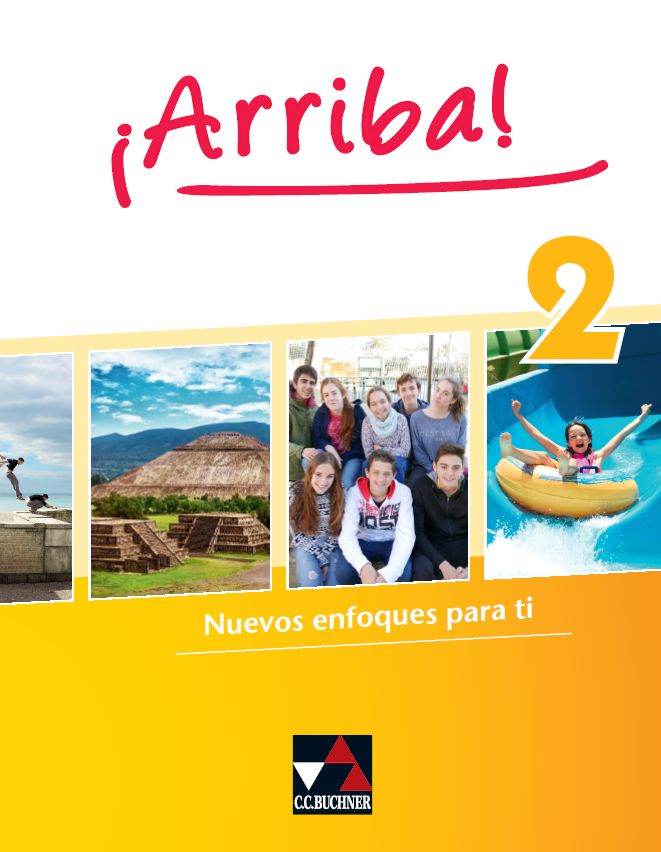 